Α Π Ο Φ Α Σ ΗΟ Δήμαρχος Βόλου      Έχοντας υπόψη:1.Τις διατάξεις του άρθρου 59 του Ν. 3852/2010 «Νέα Αρχιτεκτονική της Αυτοδιοίκησης και της Αποκεντρωμένης Διοίκησης- Πρόγραμμα Καλλικράτης» όπως τροποποιήθηκαν, συμπληρώθηκαν και ισχύουν σήμερα, αναφορικά με τον ορισμό και τις  κατηγορίες αντιδημάρχων (έμμισθοι και άμισθοι).  2. Τις  αριθ. 82/59633/20-8-2019 (ΑΔΑ ΨΨ3Ψ465ΧΘ7-5ΑΜ) , 48/22119/7-4-2020 (ΑΔΑ 9ΚΒΖ46ΜΤΛ6-ΕΞΦ) και 5741/ΕΓΚ.809/19-11-21 (ΑΔΑ: ΨΟ3Μ46ΜΤΛ6-1ΥΡ) εγκυκλίους του Υπουργείου Εσωτερικών με θέμα: «Ορισμός Αντιδημάρχων».3. Το παράρτημα 1 «Αριθμός αντιδημάρχων ανά Δήμο» των αριθ. 48/22119/7-4-2020 (ΑΔΑ 9ΚΒΖ46ΜΤΛ6-ΕΞΦ) και 5741/ΕΓΚ.809/19-11-21 (ΑΔΑ: ΨΟ3Μ46ΜΤΛ6-1ΥΡ) εγκυκλίων του Υπουργείου Εσωτερικών, σύμφωνα με τα στοιχεία των οποίων, για τον Δήμο Βόλου, προβλέπεται [ βάσει του μονίμου πληθυσμού του  (αριθ. 11247/28-12-2012 απόφαση Ελληνικής Στατιστικής Αρχής) και τον αριθμό των Δημοτικών του Ενοτήτων (9)], ως ανώτατος αριθμός έμμισθων και άμισθων αντιδημάρχων δεκατρείς (13), εκ των οποίων τρεις (3) άμισθοι (άρθρου 59 παρ. 7 Ν. 3852/2010 όπως ισχύει σήμερα) και δέκα (10) έμμισθοι (άρθρο 59 παρ. 2).4. Το γεγονός ότι, με την αριθ. 4999/22-1-2021 απόφασή μας (ΑΔΑ:9ΥΠΘΩ96-ΡΓΑ), ορίστηκε η δημοτική σύμβουλος κ. Αναστασία Μορφογιάννη, ως άμισθη αντιδήμαρχος Δημοτικής Αστυνομίας, Δημοσίων και Διεθνών Σχέσεων – Εκδηλώσεων με θητεία ενός (1) έτους , ήτοι από 22-1-2021 έως και 21-1-2022.5.- Το γεγονός ότι, εκ των τριών (3) θέσεων άμισθων αντιδημάρχων, μετά τη λήξη της θητείας της κατά τα ανωτέρω ορισθείσας αντιδημάρχου, παραμένουν κενές δύο (2) θέσεις άμισθων αντιδημάρχων στον Δήμο ΒόλουΑΠΟΦΑΣΙΖΟΥΜΕΟρίζουμε τη δημοτική  Σύμβουλο  Βόλου κ. Αναστασία Μορφογιάννη  ως άμισθη αντιδήμαρχο Δημοτικής Αστυνομίας, Δημοσίων και Διεθνών Σχέσεων - Εκδηλώσεων του Δήμου Βόλου με θητεία ενός (1) έτους , ήτοι από 22-1-2022 έως και 21-1-2023 , με τις ακόλουθες αρμοδιότητες:α) Την εποπτεία , συντονισμό και ευθύνη της λειτουργίας των υπηρεσιών αυτοτελών Τμημάτων Δημοτικής Αστυνομίας και Επικοινωνίας, Δημοσίων και Διεθνών Σχέσεων, στο πλαίσιο των αρμοδιοτήτων τους, όπως καθορίζονται από τον ισχύοντα κάθε φορά ΟΕΥ και την κείμενη νομοθεσία.  β)  Την αρμοδιότητα και   ευθύνη    υποβολής  προτάσεων για την καλύτερη  οργάνωση, τη βελτίωση της  λειτουργίας,  καθώς και τη στελέχωση  των υπηρεσιών  ευθύνης της.γ) Την υπογραφή εγγράφων των τομέων των αρμοδιοτήτων της.δ) Την υπογραφή των αδειών των προϊσταμένων των οργανικών μονάδων  αρμοδιότητάς της.ε) Την υπογραφή των αποφάσεων μετακίνησης εκτός έδρας, υπαλλήλων που υπηρετούν στις υπηρεσίες αρμοδιότητάς της. στ) Την αρμοδιότητα   διεκπεραίωσης   ειδικών  θεμάτων   που  θα της ανατίθενται από τον Δήμαρχο.2. Ως άμισθη αντιδήμαρχος η κ. Αναστασία Μορφογιάννη, δεν δικαιούται αντιμισθία ή οποιαδήποτε άλλη οικονομική απολαβή, όπως προκύπτει από τις διατάξεις της παρ. 7 άρθρου 59 Ν. 3852/2010, όπως προστέθηκαν με τις διατάξεις του άρθρου 47 Ν. 4647/2019, καθώς  και ειδικότερα ορίζεται στις αριθ. 48/22119/7-4-2020 (ΑΔΑ 9ΚΒΖ46ΜΤΛ6-ΕΞΦ) και 5741/ΕΓΚ.809/19-11-21 (ΑΔΑ: ΨΟ3Μ46ΜΤΛ6-1ΥΡ) εγκυκλίους  του Υπουργείου Εσωτερικών με θέμα: «Ορισμός Αντιδημάρχων».Η παρούσα να δημοσιευθεί σε μία ημερήσια εφημερίδα, κατά τα οριζόμενα στην παρ. 5  άρθρου 59 Ν. 3852/2010, όπως σήμερα ισχύει,  να αναρτηθεί  στη ΔΙΑΥΓΕΙΑ και στην ιστοσελίδα του Δήμου.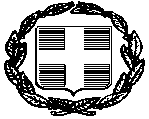 ΕΛΛΗΝΙΚΗ  ΔΗΜΟΚΡΑΤΙΑΝΟΜΟΣ ΜΑΓΝΗΣΙΑΣΔ Η Μ Ο Σ   Β Ο Λ Ο ΥΓΡΑΦΕΙΟ ΔΗΜΑΡΧΟΥ                     ΑΝΑΡΤΗΤΕΑ ΣΤΟ ΔΙΑΔΙΚΤΥΟ                     Βόλος   21  .  1  .  2022                     Αρ. Πρωτ.: 5216Εσωτερική διανομή με ηλεκτρονικό ταχυδρομείο:	 - Οριζόμενους Αντιδημάρχους- Δικηγόρους του Δήμου- Γενικό Γραμματέα Δήμου Βόλου - Γενικό Διευθυντή Δήμου Βόλου - Προϊσταμένους Διευθύνσεων και Τμημάτων- Δημοτικές Ενότητες Ο Δήμαρχος ΒόλουΑχιλλέας Μπέος  